T.CSAKARYA ÜNİVERSİTESİ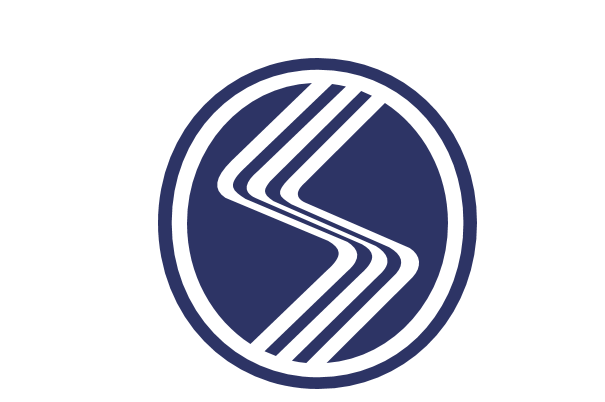 2019……………………………………….T.CSAKARYA ÜNİVERSİTESİ…………………………………..Hazırlanma ve Onay Tarihi:.../…/…..ACİL DURUM EYLEM PLANI İÇİNDEKİLERTANIMLAR                                                                                                      3-4 Acil Duruma Yol Açabilecek Olaylar                                                           4Acil Durumlarda Yapılacak Faaliyetler                                                             4Yönetimin Acil Müdahalesini Ve Olayı Kontrol Altına Alıp Sonlandırmak İçin Gerekli Kaynakların Olaya Dâhil Edilmesini Gerektiren Durumlar                                                                                                 5Acil Durum Ekipleri Görev Tanımları                                                    5-6ACİL DURUM KARŞISINDA İŞVERENİN SORUMLULUKLARI                       7Acil durum planları, yangınla mücadele ve ilk yardım                              7Tahliye                                                                                                                            7ACİL DURUM KARŞISINDA ÇALIŞANLAR TARAFINDAN YAPILMASI GEREKENLER                                                                                                  8Genel Olarak Yapılması Gerekenler                                                       8Yangın Durumunda Yapılması Gerekenler                                          8-9 İlkyardım İhtiyacı Oluştuğunda Yapılması Gerekenler                       9-10 Doğalgaz Sızıntısı Durumunda Yapılması Gerekenler                    10-11Patlama Halinde Yapılması Gerekenler                                                11Deprem Durumunda Yapılması Gerekenler                               11-12-13Sel-Su Baskını Halinde Yapılması Gerekenler                                     13Sabotaj Halinde Yapılması Gerekenler                                            13-14Savaş Halinde Yapılması Gerekenler                                              14-15Terör Saldırısı Halinde Yapılması Gerekenler                            15-16-17ACİL DURUM EKİPLERİNİN GÖREVLERİ                                                     18Kriz Masası Görev ve Sorumlulukları                                                    18Bina Sorumlusunun Görev ve Sorumlulukları                                  18-19Bina Sorumlusu Yardımcısının Görev ve Sorumlulukları                      19Yangın Söndürme Ekip Üyelerinin Görevleri                                   19-20Yangın Söndürme Ekip Üyelerinin Yetki ve Sorumlulukları                  20 Kurtarma Ekip Üyelerinin Görevleri                                                       20Kurtarma Ekip Üyelerinin Sorumlulukları                                              21İlkyardım Ekip Üyelerinin Görevleri                                                       21İlk Yardım Ekip Üyelerinin Yetki ve Sorumlulukları                               21TAHLİYE, PERİYODİK BAKIM VE TESTLER, YANGIN EMNİYETİ TALİMATI VE DİĞER HUSUSLAR                                                                  22Binanın tahliyesi Sırasında Hareket Tarzı                                             22Binanın Tahliyesi Sonrası Hareket Tarzı                                              22Periyodik Bakım ve Testler                                                                   23Yangın Emniyet Talimatı                                                                       23EKLER                                                                    İşyeri Acil Durum Organizasyonu                                                                24Acil Durum Yönetim Süreci                                                                          25Lüzumlu Telefonlar                                                                                      26Yangına Müdahale Talimatları                                                                     27İşletme Fakültesi Tahliye Planlar                                                            28-36Yangın Emniyet Talimatı                                                                             37BİRİNCİ BÖLÜMAmaç Kapsam ve TanımlarAmaçMADDE 1- Bu plan; Sakarya Üniversitesine bağlı İşletme Fakültesi işyerinde Yangın, Doğal afetler, sabotaj vb. benzeri acil durumlarda öncesi ve sonrasında, hareket tarzının belirlenmesi, gerekli tedbirlerin alınması amacıyla hazırlanmıştır.  Kapsam: MADDE 2- Bu plan; Sakarya Üniversitesine bağlı İşletme Fakültesi işyerini kapsamaktadır. DayanakMADDE 3- Bu plan; İş Sağlığı ve Güvenliği Kanununun 11 ve 12nci maddelerine dayanılarak hazırlanmıştır.TanımlarMADDE 4- Bu planda;Acil durum: Afet olarak değerlendirilen olaylar ile dikkatsizlik, tedbirsizlik, ihmal, kasıt ve çeşitli sebeplerle meydana getirilen olayların yol açtığı hâlleri,Acil durum ekibi: Yangın, deprem ve benzeri afetlerde binada bulunanların tahliyesini sağlayan, olaya ilk müdahaleyi yapan, arama-kurtarma ve söndürme işlerine katılan ve gerektiğinde ilk yardım uygulayan ekibi,Acil durum planları: Acil durumlarda yapılacak müdahale, koruma, arama-kurtarma ve ilk yardım iş ve işlemlerinin nasıl ve kimler tarafından yapılacağını gösteren ve acil durum öncesinde hazırlanması gereken planlarıÇalışan: Kendi özel kanunlarındaki statülerine bakılmaksızın kamu veya özel işyerlerinde istihdam edilen gerçek kişiyi,Destek elemanı: Asli görevinin yanında iş sağlığı ve güvenliği ile ilgili önleme, koruma, tahliye, yangınla mücadele, ilk yardım ve benzeri konularda özel olarak görevlendirilmiş uygun donanım ve yeterli eğitime sahip kişiyi,İşveren: Sakarya Üniversitesi Rektörlüğünü,İşveren Vekili: Rektörlük Birimlerinde Rektör, Rektör Yardımcıları, İlgili Bölüm Başkanları, Koordinatörler ; Genel Sekreterlik Birimlerinde	 Genel Sekreter, Genel sekreter Yardımcısı, Daire Başkanı, SAÜSEM Müdürü ; Fakültelerde Dekan, Fakülte Sekreteri; MYO’larda MYO Müdürü, MYO Sekreteri ; Yüksekokullarda Yüksekokul Müdürü, Yüksekokul Sekreteri  İşyeri: Sakarya Üniversitesi bünyesinde mal veya hizmet üretmek amacıyla maddi olan ve olmayan unsurlar ile çalışanın birlikte örgütlendiği, işverenin işyerinde ürettiği mal veya hizmet ile nitelik yönünden bağlılığı bulunan ve aynı yönetim altında örgütlenen işyerine bağlı yerler ile dinlenme, çocuk emzirme, yemek, uyku, yıkanma, muayene ve bakım, beden ve mesleki eğitim yerleri ve avlu gibi diğer eklentiler ve araçları da içeren organizasyonu ifade eder.Acil duruma yol açabilecek olaylarMADDE 5- Acil duruma yol açabilecek olaylar şunlardır;Yangın, Bombalama, sabotaj, terörist saldırı,Savaş,Deprem,Sel veya su baskını, Fırtına, Patlama,Korozif ya da zehirli gaz ve sıvıların dağılması,Ekipmanların bozulması veya kullanılamaz hale gelmesi,İş kazaları,Zehirli yemekler, Telekomünikasyon hataları.Acil durumlarda yapılacak faaliyetlerMADDE 6- Acil durumlarda yapılacak faaliyetler aşağıda sıralanmıştır;Kaza geçirenlerin kurtarılması ve tedavisi,Çalışanların, misafirlerin ve ihtiyaç duyulması halinde yerel halkın kurtarılması,Bina, ekipman ve malzemelere gelecek zararın önlenmesi, hasarın azaltılması,Yayılmanın önlenmesi ve olayın kontrol altına alınması,Olaydan etkilenmiş alanların güvenli hale getirilmesi, Acil durum şartlarına ve olaya neden olabilecek benzer prosesler için ekipman ve kayıtların korunup saklanması,Yönetimde ve kurumda çalışan uzmanlara gerekli bilgilerin (sağlık, emniyet, yangın, güvenlik, risk yönetimi) aktarılması,Gerektiğinde basın ve yayın organlarının bilgilendirilmesi ile yetkili mercilerin yönlendirilmesidir.Yönetimin acil müdahalesini ve olayı kontrol altına alıp sonlandırmak için gerekli kaynakların olaya dahil edilmesini gerektiren durumlar  MADDE 7-  Yönetimin acil müdahalesini ve olayı kontrol altına alıp sonlandırmak için gerekli kaynakların olaya dahil edilmesini gerektiren durumlar şunlardır; Ciddi yaralanmalar ve ölümler ( iş kazası, büyük salgınlar, kitlesel yemek zehirlenmeleri)Malın/malzemenin uğradığı büyük hasarlar ( deprem vb.) ,Saha dışındaki ciddi hasarlar ( trafik kazası vb.) ,İşin devamlılığına tehdit oluşturan unsurlar ( fırtına, iletişim kopukluğu vb.),Firma güvenliğine yönelik tehditler (Terörist saldırı, sabotaj)  Ciddi çevresel hasarlar ( patlama, kimyasal sızıntı, yangın, sel vb.)Acil Durum Ekipleri Görev TanımlarıMADDE 8-  Acil Durum ekipleri tanımları aşağıda verilmiştir;Yangın Söndürme Ekipleri: Yangın yerinin alt, üst ve yanlarındaki odalarda gereken tertibatı alır. Söndürmeye veya genişlemesini önlemeye çalışırlar.   Kurtarma Ekipleri: Kurtarma işine önce canlılardan başlanır. Daha sonra “YANGINDAN İLK ÖNCE KURTARILACAK” etiketleri bulunan dolaplar, masalar, dosyalar, vs. yetkililerin nezareti altında çuvallara, torbalara koyarak boşaltılmaya hazır hale getirilerek, lüzum görmesi halinde tehlikesi olmayan kısımlara taşınır. Motorlu araçların tahliyesi şoför ve garaj personeli tarafından yapılır. Yanan binanın genel boşaltılmasına olay yerine gelen itfaiye amirinin veya en büyük amirin emriyle başlanır.   Koruma Ekipleri: Kurtarılan eşya ve evrak daire Amirinin göstereceği yerde muhafaza altına alınır veya yangın söndürüldükten sonra o dairenin ilgililerine teslim edilir.   İlk Yardım Ekipleri: Acil durumlarda yaralanan veya hastalananlar için ilk yardım hizmeti verilir. Gerekli olanlar hastaneye sevk edilir.   Bina Sorumlusu: Bina sorumlusu, çalışma saatinin başlangıcından bitimine kadar sorumlu olduğu bölümde, acil durumlar karşısında önlemlerini kontrol etmek ve aldırmakla yükümlüdür. Ayrıca, acil hallerde ilgili kurumlar ile haberleşmeyi ve elektrik şalter ve sigortaları ile doğalgaz ve su vanalarının kapatılmasını sağlamaktan sorumlu olan kişidir. Bina Sorumlusu Yardımcısı: Acil hallerde ve acil durum eğitim, tahliye ve tatbikatlarında Bina Sorumlusuna yardım eder ve destekleyen kişidir.Sivil Savunma Uzmanı: Sivil Savunma görev ve hizmetlerinin hazırlanmasından, planlanmasından ve yürütülmesinden esas sorumlu koordinatörü ve düzenleyicidir. İşyeri Kriz Masası: Acil durum oluşan işyerleri tek bir kampüs içinde ise sadece tek bir acil durum kriz masası kurulur. Yangın, doğal afetler, sabotaj ve benzeri kriz durumlarında tüm ekip ve personeli yönetir, olayları çözümlemek ve krizi sona erdirmek üzere; İşveren Vekillerinin Başkanlığında, işyerlerinin diğer yöneticilerinden oluşur.SAÜ Kriz Masası: SAÜ işyerlerinin tümünü etkileyen Yangın, doğal afetler, sabotaj ve benzeri kriz durumlarında tüm işyerlerini yönetir, olayları çözümlemek ve krizi sona erdirmek üzere; Rektör, rektör yardımcıları, genel sekreter, genel sekreter yardımcısı, sivil savunma uzmanı ve diğer yöneticilerinden oluşur.İKİNCİ BÖLÜMACİL DURUMLARDA İŞVERENİN SORUMLULUKLARIAcil durum planları, yangınla mücadele ve ilk yardımMADDE 9- Acil durum planları, yangınla mücadele ve ilk yardım konularında İşveren aşağıdaki sorumluluklara sahiptir.a) Çalışma ortamı, kullanılan maddeler, iş ekipmanı ile çevre şartlarını dikkate alarak meydana gelebilecek acil durumları önceden değerlendirerek, çalışanları ve çalışma çevresini etkilemesi mümkün ve muhtemel acil durumları belirler ve bunların olumsuz etkilerini önleyici ve sınırlandırıcı tedbirleri alır.b) Acil durumların olumsuz etkilerinden korunmak üzere gerekli ölçüm ve değerlendirmeleri yapar, acil durum planlarını hazırlar.c) Acil durumlarla mücadele için işyerinin büyüklüğü ve taşıdığı özel tehlikeler, yapılan işin niteliği, çalışan sayısı ile işyerinde bulunan diğer kişileri dikkate alarak; önleme, koruma, tahliye, yangınla mücadele, ilk yardım ve benzeri konularda uygun donanıma sahip ve bu konularda eğitimli yeterli sayıda kişiyi görevlendirir, araç ve gereçleri sağlayarak eğitim ve tatbikatları yaptırır ve ekiplerin her zaman hazır bulunmalarını sağlar. (Bakınız Ek-1 )ç) Özellikle ilk yardım, acil tıbbi müdahale, kurtarma ve yangınla mücadele konularında, işyeri dışındaki kuruluşlarla irtibatı sağlayacak gerekli düzenlemeleri yapar. ( Bakınız Ek-2)TahliyeMADDE 10- (1) Ciddi, yakın ve önlenemeyen tehlikenin meydana gelmesi durumunda işveren;a) Çalışanların işi bırakarak derhal çalışma yerlerinden ayrılıp güvenli bir yere gidebilmeleri için, önceden gerekli düzenlemeleri yapar ve çalışanlara gerekli talimatları verir.b) Durumun devam etmesi hâlinde, zorunluluk olmadıkça, gerekli donanıma sahip ve özel olarak görevlendirilenler dışındaki çalışanlardan işlerine devam etmelerini isteyemez.(2) İşveren, çalışanların kendileri veya diğer kişilerin güvenliği için ciddi ve yakın bir tehlike ile karşılaştıkları ve amirine hemen haber veremedikleri durumlarda; istenmeyen sonuçların önlenmesi için, bilgileri ve mevcut teknik donanımları çerçevesinde müdahale edebilmelerine imkân sağlar. Böyle bir durumda çalışanlar, ihmal veya dikkatsiz davranışları olmadıkça yaptıkları müdahaleden dolayı sorumlu tutulamaz.ÜÇÜNCÜ BÖLÜMACİL DURUMLARDA ÇALIŞANLAR TARAFINDAN YAPILMASI GEREKENLERAcil Durum Karşısında Yapılması Çalışanlar Tarafından Yapılması Gerekenler MADDE 11-   Yangın olması durumunda, ilk yardım ihtiyacı oluştuğunda, doğalgaz sızıntısı durumunda, patlama halinde, deprem durumunda, sel/su baskını halinde, sabotaj ve savaş halinde Çalışanlar Tarafından Yapılması Gerekenler aşağıda liste halinde verilmiştir;Genel Olarak Yapılması gerekenlerSakin olun ne olduğunu anlamaya çalışın,Acil durumun tipini anladıktan sonra bulunduğunuz ortamda size zarar vermesi muhtemel materyalden uzak durmaya çalışın,Planlı ya da sizce en emniyetli kaçış yönünü seçmeye çalışın,Seçtiğiniz yönün en emniyetlisi olduğunu tekrar irdeleyin,Unutmayın kaçmak her zaman en iyi çözüm değildir,Kalmaya ya da kaçmaya hangisine karar verdiyseniz kafanızı ve yüzünüzü mutlaka emniyete alın,Ortamda duman veya gaz varsa solumamaya çalışın, ortamı terk edin (dumanlı ortamı sürünerek),Bulunduğunuz mahalli terk ederken acil durum planında belirtilen önlemleri alıp o mahallin emniyetini sağlayarak terk edin.Yangın Durumunda Yapılması GerekenlerYangını 7000 nolu telefondan Koruma Güvenlik Birimine haber verin, (Bakınız EK-3)Yangın küçük çaplı ise, kendi can güvenliğinizi tehlikeye atmadan, en yakın yangın söndürücülerle ilk müdahaleyi yapın, (Bakınız EK-4)Yangın büyükse ve geneli tehdit ediyorsa acil durum ikaz sistemine basın veya basılmasını sağlayın ve 110 nolu telefondan İtfaiye 'ye haber verin,Çevrenizde çalışanları ziyaretçi ve misafirleri derhal uyarın ve olay yerinden güvenli bir bölgeye uzaklaştırılmasını sağlayın, Duvar dibinden ilerleyin, bir elinizle duvarı takip edin.Yere çömelerek gidin, duman solumamaya çalışın.Gözlerinizi kırpın, duman girmesini engelleyin.Hızlı olmaya çalışın fakat hiçbir zaman koşmayın.Elektrik yangınlarında kesinlikle su kullanmayın,Yangın noktasına gelen yangın söndürme ekibine olay ile ilgili (yangının nedeni, türü, ilerleme hızı vb. konularda)  bilgi verin ve ekip üyesi değilseniz olay yerinden uzaklaşın,Tahliye emri verilmesi durumunda, yangın söndürme ekibinde görevli değilseniz derhal “ACİL TOPLANMA BÖLGESİNE” gidin,Kendi can güvenliğinizi tehlikeye atmadan kıymetli dosya, evrak ile parlayıcı, patlayıcı maddeleri uzaklaştırın, “Acil toplanma bölgesi’ne giderken panik yapmayın, telaşa kapılmayın, tahliye için ayrılmış yolları kullanın,Acil durum yönetimince verilecek işe dönün emrine kadar işyerine girmeyin, çalışmayın.c) İlkyardım ihtiyacı oluştuğunda yapılması gerekenlerİlk yardım ihtiyacı oluştuğunda önce kendi can güvenliğinizi garantiye alın, tehlike henüz geçmemişse güvenli bir yere sığınarak tehlikenin geçmesini bekleyin,Tehlike geçtikten sonra kazanın büyüklüğüne bakın: Küçük sıyrık vb. kolay tedavi edilebilir yaralanmalarda İŞYERİ ilk yardım ekibine durumu bildirin, aynı zamanda ilk yardım eğitimi almış personelden yardım isteyin ve olay yerine gelen İŞYERİ ilk yardım ekibine yardımcı olun, İlkyardım eğitimi almış kişiler ilkyardım ekibi gelinceye kadar ilk yardımı yapar.Büyük ve önemli kazalarda önce 112 nolu telefondan hızır acil servise ardından telefondan Merkez kampüs sahası içindeki birimler MEDİKOSOSYAL’e haber verin. Bu tür kazalarda öncelik DEVLET HASTANELERİ’ dir. Hastaneye gitmeden önce hastane aranarak kaza hakkında bilgi verilerek müdahale edip edemeyecekleri öğrenilerek hasta sevk edilir. İlkyardım eğitimi almış kişiler ilkyardım ekibi gelinceye kadar ilk yardımı yapar, İlkyardım eğitimi almamışsanız ölüm acil durumu hariç kesinlikle yaralıya müdahale etmeyin. Sertifikasız çalışanların ilkyardım müdahalesi kanuni suç teşkil etmektedir.İlkyardım ekibine ulaşılamayan hallerde derhal 112 Hızır Acil Servisine haber verilir, İlk yardımcılara; Olay yerinin açık adresi, Yaralının veya hastanın durumu,Yaralı veya hasta sayısı,Olayın gelişimi,Kısa ve düzgün ifadelerle net bir şekilde bildirilir,Gerekli ise ilkyardım ekibi veya sağlık görevlilerine yardımcı olunur.d) Doğalgaz sızıntısı durumunda yapılması gerekenlerOrtamda gaz kokusu hissederseniz önce kendi can güvenliğinizi garantiye alın,Güvenle erişebilecek durumda iseniz mutfak giriş rampasının solundaki gaz vanalarını kapatarak gaz akışını kesin, Bu sırada elektrikle çalışan cihazlara kesinlikle müdahale etmeyin, ışıkları açmayın ve kapatmayın, çakmak, kibrit gibi açık alev kaynakları kullanmayın, çıplak elle metal aksamlara dokunmayın (statik elektrik sebebiyle hasıl olan kıvılcım patlamaya yol açabilir) etraftaki kişileri de bu konuda uyarın,  Derhal 7000 nolu telefondan Koruma Güvenlik Şube Müdürlüğüne haber verin,Koruma Güvenlik Şube Müdürlüğü çalışanlarına; Şayet tespit edebildiyseniz gaz sızıntısının olduğu yerin açık adresi,  Gaz sızıntısının kaynağı,Olayın sebebi ve gelişimi,Hakkında kısa ve düzgün ifadelerle net bir şekilde bilgi verin,Ortamda doğal sirkülasyonla havalandırmanın sağlanması için bütün kapıları açın, Tehlike çevrenizdeki diğer işyerlerini de kapsıyorsa acil durum ikaz butonuna basınAcil durum yönetimince tahliye emri verilmişse “ACİL TOPLANMA BÖLGESİ”ne gidin,Kendi can güvenliğinizi tehlikeye atmadan kıymetli dosya ve evrakları uzaklaştırın, “Acil Toplanma Bölgesi”ne giderken panik yapmayın, telaşa kapılmayın, tahliye için ayrılmış yolları kullanın,Acil durum yönetimince verilecek işe dönün emrine kadar işyerine girmeyin.e) Patlama halinde yapılması gerekenler (Kompresör, hava tankı veya kalorifer kazanı gibi basınçlı kaplar personel hatası veya kullanım ömrünün bitmesi vb. sebeplerle patlayabilir. Ayrıca doğalgaz kaçağı veya sabotaj sebebiyle de patlama gerçekleşebilir.)Derhal 7000 nolu telefondan Koruma Güvenlik Şube Müdürlüğüne haber verin,Koruma Güvenlik Şube Müdürlüğüne çalışanlarına;  Şayet tespit edebildiyseniz patlamanın olduğu yerin açık adresi,  Patlamanın kaynağı,Olayın sebebi ve gelişimi, yaralanan olup olmadığı,Hakkında kısa ve düzgün ifadelerle net bir şekilde bilgi verin,Tehlike geneli ilgilendiriyorsa acil durum ikaz butonuna basın,Ofisi terk etmeyin yapılacak anonsu bekleyin.Acil durum yönetimince tahliye emri verilmişse “ACİL TOPLANMA BÖLGESİ”ne gidin,Kendi can güvenliğinizi tehlikeye atmadan kıymetli dosya ve evrakları uzaklaştırın, “Acil  Toplanma Bölgesi”ne giderken panik yapmayın, telaşa kapılmayın, tahliye için ayrılmış yolları kullanın,Cam parçalarından uzak durmaya çalışın. Otoparka inmeyin, giriş – çıkışlar kapatılacaktır.Acil durum yönetimince verilecek işe dönün emrine kadar ofisinize girmeyin.f) Deprem durumunda yapılması gerekenlerDeprem olduğunu anladığınızda bina içerisinde bulunuyorsanız ve çıkışa çok yakın bir noktada iseniz dışarı çıkarak ACİL TOPLANMA BÖLGESİ’ ne gidin,Dışarı çıkamıyorsanız, sallantı tamamlanıncaya kadar;Büroda çalışıyorsanız başınızı koruyarak çelik dolapların önüne veya masanın yanına cenin pozisyonunda çömelin,Bina içinde iseniz kolon altına yaklaşın,Yemekhanede bulunuyorsanız yemek masalarının yanına çömelin. Çömelme işlemini kollarınızı başınızın üzerine koyup, cenin vaziyeti şeklinde yapın,Bulunduğunuz noktanın malzeme düşme tehlikesi uzak yerlerden olmasına dikkat edin,Bina dışında iseniz binalardan ve elektrik direklerinden uzak durun;Üst katların pencere veya balkonlardan atlamayın, Araba içerisindeyseniz arabayı açıklık bir alana sürün ve orada kalın. Köprülerden, alt geçitlerden ve elektrik direklerinden uzak durun.Deprem sırasında mümkünse,Tehlike yaratmayacak şekilde makineleri durdurun,Basınçlı gazlara ait tüplerin vanalarını kapatın,Ocak, soba vb. söndürün,Elektrikli el aletlerini kapatın, fişini prizden çıkarın,                     Enerji sistemlerini kapatın,Depremin bitmesini beklemeden herhangi bir müdahale yapmayın,Depremden Sonra Yapılması Gerekenler	Sallantı bitiminde kaçış yollarını kullanarak panik yapmadan ACİL TOPLANMA BÖLGESİ’ ne gidin,İşyerinizde bulunanlardan mahsur kalanlar varsa bunların yerlerini kurtarma ekibine bildirin, Durumu telefondan iş sağlığı ve güvenliği koordinasyon birimine ve acil durum ekiplerine bildirip yardım isteyin,(telefon numaraları panolarda yazılı olacaktır)Eğer yaralı varsa ilk yardım talimatına uygun şekilde hareket edin, tıbbi müdahale gerekiyorsa çevredeki hastaneleri arayıp doluluk oranı hakkında bilgi alın, yaralıyı müsait olan ve hasar görmemiş en yakın hastaneye götürün, Eğer yangın varsa yangın talimatına uygun şekilde hareket edin,Yanıcı-parlayıcı madde ve gaz kaçağı olup olmadığını kontrol edin, (Eğer deprem gece olduysa bu tür kaçaklar el feneri ile kontrol edilmeli, kibrit, çakmak ve açık alev gibi maddeler kullanılmamalıdır.)Herhangi bir hasar yoksa Acil Durum Koordinatörünüm vereceği talimat doğrultusunda çalışma alanınıza dönün, Dökülmüş ve etrafa saçılmış maddelerin temizliğini yapın, kırık cam temizliği yaparken elinizi kestirmemek için süpürge ve faraş kullanın.g) Sel-Su baskını halinde yapılması gerekenlerÖnce kendi can güvenliğinizi garantiye alın,Derhal telefondan Koruma Güvenlik Şube Müdürlüğüne haber verinSu teması sebebi ile elektrik çarpma tehlikesine karşı elektrik panosundan enerjiyi kesin,   Şayet su miktarı tesislere büyük zarar verebilecek miktarda ise önce alarm butonuna basıp tüm personel ve yetkilileri tehlikeden haberdar edin, Merdivenleri kullanarak işyerinin üst katlarına kaçın, sonra 110 nolu telefondan itfaiyeye haber verin,Acil durum yöneticisi tarafından talep edilirse, suların işyerine girmesini önlemek için acil durum ekiplerince yapılacak suya yol verici kanallar açmak veya suyun önüne kum torbası, toprak vb. engeller yığarak set çekmek şeklindeki yardım çalışmalarına katılın, Kendi güvenliğinizi tehlikeye atmadan önemli evrak ve malzemeleri kurtarın, h) Sabotaj halinde yapılması gerekenlerKötü niyetli kişiler tarafından tesislere ve çalışanlara zarar vermek amacı ile kritik noktalara bomba atarak veya başka bir şekilde patlamaya sebep olarak yada yemeklere zehirleyici madde konularak sabotaj yapılabilir. İç ve dış sabotaja karşı dikkatli olun, şüpheli davranan kişileri paniğe yol açmadan soğukkanlı davranarak derhal telefondan Koruma Güvenlik Birimine haber verin,Saldırı halinde önce 7000 nolu telefon ile Koruma Güvenlik Birimine, sonra 155 nolu telefondan polise haber verin, Saldırıdan sonra oluşan tehlike büyükse ve işyerinin tamamını tehdit ediyorsa alarm düğmesine basarak tüm personel ve yetkilileri tehlikeden haberdar edin, Önce kendi can güvenliğinizi düşünün ve güvenli bir yerde saklanın,Eğer saldırgan silahlı ise veya üzerinde bomba olduğunu söylüyorsa ya da bundan şüpheleniyorsanız kesinlikle müdahale etmeyin, polisin gelmesini bekleyin, bu sırada saldırganın nereye gittiğini gizlice takip etmeye çalışın, araçlı ise aracın plakası alın, bu bilgileri polise bildirin, Eğer saldırgan silahsız ise nereye gittiğini takip edip yerini güvenlik görevlilerine bildirin,Saldırı bittikten sonra;Yaralı varsa ilk yardım talimatına uygun şekilde hareket edin, tıbbi müdahale gerekiyorsa çevredeki hastaneleri arayıp doluluk oranı hakkında bilgi alın, yaralıyı müsait olan en yakın hastaneye götürün, Yangın varsa yangın talimatına uygun şekilde hareket edin,Yemek zehirlenmesi halinde önce etkilenen kişileri en yakın sağlık kuruluşuna sevk edin, 112 Hızır Acil Servise telefon edin ve durum hakkında bilgi verin,i) Savaş halinde yapılması gerekenler (Savaş durumunda oluşabilecek tehlikelerin en önemlileri aşağıdaki gibidir; (i) Bombardıman, (ii) Kimyasal serpinti ve (iii) Radyoaktif serpinti. Tehlike anında aşağıdaki sirenlere göre davranılacaktır)Sarı İkaz:  Üç dakika süren düz siren sesi. Saldırı ihtimali var demektir. Açıkta iseniz: hemen saklanabilmek için en yakın sığınma yerlerine, genel sığınaklara veya bodrum gibi sığınmaya elverişli yerlere gidiniz. İşyerinde iseniz:  Hemen çalıştığınız makineyi, elektrik şalteri ve doğalgaz vanalarını kapatıp saklanabilmek için en yakın sığınma yerlerine, genel sığınaklara veya bodrum gibi sığınmaya elverişli yerlere gidiniz. Kırmızı ikaz : Üç dakika boyunca  alçalıp  yükselen siren sesi. Saldırı tehlikesi var demektir. Açıkta iseniz 	: En yakın sığınma yerlerine, köprü altı, çukur vb yerlere saklanarak vücudunuzun açık yerlerini örterek tehlikenin geçmesini bekleyiniz.İşyerinde iseniz:  Hemen çalıştığınız makineyi, elektrik şalteri ve doğalgaz vanalarını kapatıp saklanabilmek için en yakın sığınma yerlerine, genel sığınaklara veya bodrum gibi sığınmaya elverişli yerlere gidiniz. Siyah İkaz: Kesik kesik siren sesi ile veya radyo-tv. yayınıyla duyurulur. Radyoaktif serpinti veya kimyasal saldırı tehlikesi var demektir. Açıkta iseniz:  En yakın sığınma yerlerine gidiniz ve vücudunuzun açıkta kalan yerlerini örtünüz. İşyerinde iseniz:  Hemen çalıştığınız makineyi, elektrik şalteri ve doğalgaz vanalarını kapatıp saklanabilmek için en yakın sığınma yerlerine, genel sığınaklara veya bodrum gibi sığınmaya elverişli yerlere gidiniz. Beyaz ikaz : Tehlike geçti demektir. Radyo, televizyon, megafon vb. yollarla haber verilir. Bu işareti aldıktan sonra sığınma yerlerinden çıkabilirsiniz.Terör saldırılarında yapılması gerekenler (Terörist saldırılar; ateşli silahlar, patlayıcılar gibi çeşitli zarar verici araçlarla gerçekleştirilen saldırılardır.)Terörist Saldırılardan ÖnceTerörizm hakkında bilgi edinin.Teröristler, çoğunlukla kendilerine en az zarar gelecek hedefleri ve halkın arasına çabuk karışabilecekleri alanları seçerler.Teröristler havaalanları, büyük şehirler, uluslararası toplantılar ve buluşmalar, tatil yöreleri gibi fazla dikkat çekmeden uzaklaşabilecekleri gibi hedefleri seçerler.Patlayıcı, insan ve araç kaçırma silahları, kundaklamada kullanılan araçları ve silahlı saldırılarda kullanılan araçlar konusunda bilgi edinin.Herhangi bir terörizm olayında diğer kriz anlarında kullandığınız teknikleri adapte ederek kullanmayı öğrenin.Çevreniz hakkında dikkatli olun ve olup bitenlerden haberdar olmaya çalışın.Seyahat ederken önlemler alın. Göze çarpan ve olağandışı davranışların farkında olun. Yabancılardan paket kabul etmeyin. Bagajlarınızı başıboş bırakmayın.Acil durum çıkışlarının konumlarının nerede olduğunu öğrenin. Kalabalık bir alanı, bir binayı yada metroyu hızla nasıl boşaltacağınızı düşünün. Merdivenlerin nerede olduğunu öğrenin.Yakın çevrenizi inceleyin. Bir patlama anında kırılabilecek ya a düşebilecek nesnelere dikkat edin.Teröristlerin kullanacağı patlayıcılar, binaların yıkılmasına ve yangınların çıkmasına neden olabilir. Çok katlı binalarda yaşayan veya çalışan insanlar aşağıdakileri yapabilirler:Acil durum tahliye prosedürlerini gözden geçirin. Yangın çıkışlarının konumlarını öğrenin.Yangın söndürücülerin çalıştığından emin olun. Nerede bulunduklarını ve nasıl kullanıldıklarını öğrenin.İlkyardım konusunda bilgilenin.Binanın her katında belirlenmiş ve herkesin bildiği yerlerde: Taşınabilir, pilli radyo ve yedek pillerFenerler ve yedek pillerİlkyardım çantası ve kılavuzuTehlikeli alanları işaretlemek için florasanlı şerit bulundurun.Bomba İhbarıBomba ihbarı alırsanız, arayan kişiden alabileceğiniz kadar çok bilgi alın. Arayan kişiyi dediklerini kaydedebilmek için telefonda tutmaya çalışın. Polis ve firma yönetimini haberdar edin.Bomba ihbarı aldıktan sonra, şüpheli hiçbir pakete dokunmayın.Şüpheli paketin etrafını boşaltın ve polise haber verin.Binayı tahliye ederken pencerelerin önünde durmaktan ve diğer tehlike potansiyeli bulunan alanlardan kaçının.Acil durum ekiplerinin caddeleri kullanmalarını engellemeyin.Bina Patlamaları SırasındaBinada bir patlama meydana gelmişse, binayı en kısa sürede ve sakin şekilde terk edin.Dolaplardan yada tavandan bir şeyler düşüyorsa, sağlam bir masanın altına girin.Eğer bir yangın çıkmışsa;Yere yakın durun ve binayı en hızlı şekilde terk edin.Islak bir bezle ağzınızı ve burnunuzu kapayın.Kapalı bir kapıya yaklaşırken elinizin tersini kapıyı kontrol etmek için kullanın. Eğer kapı sıcak değilse vücudunuzla destekleyerek kapıyı yavaşça açın. Eğer kapı dokunulmayacak kadar sıcaksa, alternatif çıkış yolunu deneyin.Ağır duman ve gazla öncelikle tavanda toplanır. Her zaman dumanın altında kalmayı deneyin.Bina Patlamasından Sonra Eğer enkazda kaldıysanız;Bir fener kullanın.Bulunduğunuz yerde kalın. Ağzınızı, mendil ya da  bir giysi parçasıyla kapatın.Duvarlar ya da borulara vurarak yerinizi bildirmeye çalışın. Eğer düdüğünüz varsa kullanın. Son çare olarak bağırın. Ancak bağırmak tehlikeli miktarlarda toz ve dumanı içinize çekmenize neden olacaktır.Yaralılara Yardım EtmekEğitim almamış kimseler enkaz halindeki binadan insanları kurtarmaya çalışmamalıdır. Acil Durum Ekibinin gelmesi beklenmelidir.Kimyasal EtmenlerKimyasallar, insanlar, hayvanlar ve bitkiler üzerinde toksik etkileri olan zehirli gazlardır. Çoğu kimyasallar ciddi yaralanmalara ve ölümlere neden olmaktadır. Yaralanmaların ciddiyeti, kimyasal maddenin miktarına ve kimyasal maddeye maruz kalınan süreye göre değişmektedir.DÖRDÜNCÜ BÖLÜMACİL DURUM EKİPLERİNİN GÖREV YETKİ VE SORUMLULUKLARIa) Kriz Masası Üyeleri SorumluluklarıMADDE 12-   Acil Durum Yöneticisi  / Kriz Masası Üyeleri; Acil durumun oluşması durumunda ilk haber verilecek kişilerdir.Çalışma günü olsun olmasın acil durum süreci başlatılır ve plan yürürlüğe konur. Olayın boyutlarına göre üst yönetime bilgi verilir.Kriz masasını oluştururlar, acil durum sürecinin işleyişini kontrol ve koordine ederler.Acil durumda kullanılacak araç, gereç ve ekipmanın her an kullanıma hazır bulundurulmasından Acil Durum Yetkilisi sorumludur.Acil Durum Yetkilisi Yangın söndürme, Kurtarma ekiplerinin yılda en az 1 defa tatbiki eğitim yapmalarını sağlamaktan sorumludur. Bina Sorumlusunun Görev ve Sorumlulukları MADDE 14-   Bina Sorumlusunun Görev ve Sorumlulukları;İşyerinde alınmış acil durum (ilkyardım, yangın vb.) tedbirlerini sürekli kontrol altında tutar.İşyerinde acil durum malzemelerinin (ilkyardım amacıyla bulunan sedye, ilaç, sargı malzemeleri, söndürme ve yangından korunma araç-gereç ve cihazları ve benzerlerinin) tespitini yapar, eksilenlerin tamamlanmasını sağlar.Tespit edilen aksaklıkları, acil durum yöneticisi ve işveren veya işveren vekiline bildirerek bunların giderilmesini sağlar ve takibini yapar.Acil durumlarda acil durum ekiplerinde görevli personelin koordinasyonunu ve görevlerini yapmasını sağlar.Acil durumlarda acil durum ekiplerinde görevli personeli acilen göreve sevk ederek söndürme, kurtarma, koruma ve ilkyardım çalışmalarını yönetir. Kişilerin yaralanması ile sonuçlanan olaylarda personeli göreve acilen sevk ederek ilkyardım çalışmalarını yönetir.Tespit edilen aksaklıkları, acil durum yöneticisi ve işveren/işveren vekilini bildirerek bunların giderilmesini sağlar ve takibini yapar.Olay yerine gelen acil servis görevlilerine yardımcı olur.Görevli personelin ilkyardım tedbirleri konusunda yıllık eğitim ve işyeri tatbikatlarının yaptırılmasını ve katılımları sağlar. Personeli acil çıkış kapılarına yönlendirir ve panik yapmadan dışarıya çıkışlarını organize eder. Tek bir kapıda yığılma olmaması için gerekirse diğer çıkış kapılarının güvenli olup olmadığına bakarak personeli diğer kapılara yönlendirir.Dışarı çıkan personelin Toplanma Bölgesinde toplanmasını sağlar.Personelin yoklamasını yaparak Acil Durum Yöneticisine rapor verir.Görevli personelin acil tahliye, yangın konularında yıllık eğitim ve tatbikatlarının yaptırılmasını sağlar Gerekli hallerde elektriğin kesilmesini, kazanlar ve yakıt besleme sistemlerinin devre dışı bırakılmasını, yanıcı-parlayıcı kimyasalların güvenli alana uzaklaştırılmasını sağlarİtfaiye ve sivil savunma ile işbirliği yaparak bilgi alışverişinde bulunur.Acil durumlarda dış ve iç haberleşmeyi sağlar.İlgili yerlere ait acil durum telefonlarının listesini bulundurur.Kriz masasının talimatlarını uygular.Bina Sorumlusu Yardımcısının Görev ve SorumluluklarıMADDE 15-   Bina Sorumlusunun Yardımcısının Görev ve Sorumlulukları;Bina Sorumlusunun olmadığı hallerde Bina Sorumlusunun yapmakla yükümlü olduğu görevleri yerine getirir.Acil hallerde ve acil durum eğitim, tahliye ve tatbikatlarında Bina Sorumlusuna yardım eder ve destekler.Yangın Söndürme Ekip Üyelerinin Görevleri MADDE 16-   Yangın Söndürme Ekip Üyelerinin Görevleri;Herhangi bir yangın ve kurtarma olayında paniğe kapılmamalı ve kendisi ile başka bir kişiyi tehlikeye atmadan söndürme ve kurtarma çalışmalarını yapmalıdır.Sorumlu bulunduğu alan ve bölümlerde çıkacak yangına derhal müdahale etmeli, yangını söndürmeli ve yayılmasına mani olmalıdır. Bu çalışmada yangın yerine en yakın olan ekip üyesi mevcut yangın söndürücüyü alıp rüzgarı arkasına alarak;i. Cihazın mührünü kopartmalı,  ii. Cihazın pimini çekmeli, iii. Cihazın hortum ucundan çıkan kimyasal maddeyi alevin ön ve alt kısmına doğru tutarak alevin arkasına doğru söndürerek ilerlemeli, iv. Elektrikli cihaz, kablo, pano, jeneratör vb. elektrik yangınlarda kesinlikle su kullanmamalı, kuru toz tipi yangın söndürücü kullanmalı, Yangın esnasında ve sonrasında yangın ve kurtarma ekip şefinin vereceği emirler yerine getirilmelidir,İşyerinde periyodik olarak düzenlenen yangın eğitimlerine ve yangın tatbikatlarına katılmalıdır.İşyerinde alınmış yangın tedbirlerini sürekli kontrol altında tutmalıdır. Tespit ettiği aksaklıkları yangın söndürme ve kurtarma ekip şefi bildirilmelidir.İşyerinde olağan durumlarda yangın kaçış yollarını denetleyerek sürekli kullanılabilir durumda olmasını sağlamalıdır.  Olay yerine gelen İtfaiye ve diğer müdahale-kurtarma ekiplerine yardımcı olur, itfaiye ekibi ile koordineli çalışarak itfaiyenin yangını söndürmesine yardım eder.Yangın Söndürme Ekip Üyelerinin Yetki ve Sorumlulukları  MADDE 17-   Yangın Söndürme Ekip Üyelerinin Yetki ve Sorumluluklar;İşyerinde meydana gelen her türlü yangında, yangına ilk müdahaleyi yapmak konusunda yetkilidir.Konu hakkında Bina Sorumlusunu bilgilendirmek ve itfaiye ile koordineli çalışmaktan sorumludur.Kurtarma Ekip Üyelerinin Görevleri MADDE 18-   Kurtarma Ekip Üyelerinin Görevleri;	İşyerinde olağan durumlarda yangın kaçış yollarını denetleyerek sürekli kullanılabilir durumda olmasını sağlar.Acil hallerde işyerinde bulunan kişilerin tahliyesine yardımcı olur.Olaydan etkilenmiş ve kurtarılan kişileri ilkyardım ekibine teslim eder.Öncelikle kurtarılması gereken kıymetli dosya, belge, bilgisayar vb. kurtarır ve ekip şefine teslim eder. Kurtarma işlemi sırasında kesinlikle kendisini tehlikeye atmaz.Kurtarma ile ilgili eğitim ve tatbikatlara katılır.Yangının yayılabileceği yerlerde çalışan personel ve malzemenin tahliyesine yardım eder Yangın esnasında ve sonrasında ekip şefinin vereceği emirleri yerine getirir.Kurtarma Ekip Üyelerinin Sorumlulukları MADDE 19-   Kurtarma Ekip Üyelerinin Sorumlulukları;İşyerinde meydana gelen her türlü acil durumda; binanın boşaltılmasını sağlamaktan ye konu hakkında Bina sorumlusunu bilgilendirmekten sorumludur.İlk yardım Ekip Üyelerinin GörevleriMADDE 20- İlk yardım Ekip Üyelerinin Görevleri; Ekip şefinin vereceği talimatları yerine getirir.Tahliye gerektiren durumlarda toplanma bölgesinde birim amirleri ile birlikte çalışanların isim listesine göre sayımını yapar.Gerektiğinde işyerinde çalışanların tahliyesine yardımcı olur.Yaralı ve hastaların isim ve durumlarını tespit ederek, tıbbi ilkyardım gelene veya sağlık kurumuna götürülünceye kadar gereken ilk yardımı yapar.İlkyardım malzemelerini acil toplanma alanına getirerek gerekli müdahaleyi yapar. Durumu ağır olanları tespit eder, ambulans çağırıp hastaneye gönderilmesini sağlar. Ambulansın gelmediği durumlarda işyerinden temin edilen bir araçla yaralıya refakat ederek en yakın hastaneye sevkini sağlar.İşyerinde yapılan eğitim çalışmalarına katılır.İşyerinde alınmış ilkyardım tedbirlerini sürekli kontrol altında tutar, tespit ettiği aksaklıkları ilkyardım şefine bildirir. İlk yardım Ekip Üyelerinin Yetki ve SorumluluklarıMADDE 21- İlk yardım Ekip Üyelerinin Yetki ve Sorumluluklarıİşyerinde meydana gelen her iş kazası ye tehlikeli vaka veya meslek hastalığında yahut iş sağlığı ve güvenliği ile ilgili bir tehlike halinde gerekli araştırma ye incelemeyi yapmaktan Bina sorumlusuna karşı sorumludur. Alınması gereken tedbirleri almak, konu hakkında Bina sorumlusuna bilgilendirmek ve kazazedeyi en yakın sağlık kurumuna ulaştırmak/ulaştırılmasını sağlamaktan sorumludur. Kazazedeye ilk müdahale yapılması konusunda yetkilidir.Alınmış ilkyardım tedbirlerini sürekli kontrol altında tutar, tespit ettiği aksaklıkları Bina sorumlusuna bildirir. BEŞİNCİ  BÖLÜMTAHLİYE, PERİYODİK BAKIM VE TESTLER, YANGIN EMNİYETİ TALİMATI VE DİĞER HUSUSLARa) Binanın Tahliyesi Sırasında Hareket TarzıMADDE 22- Tahliye, her işyerine mahsus olarak hazırlanan Tahliye Planı doğrultusunda hareket edilir. ( Bakınız EK-5)Bina Sorumluları, olağan dışı durumlarda, işyeri kriz masası başkanından aldıkları talimat veya sesli alarm ikaz cihazları duyumu ile; hızlı bir şekilde sorumlu olduğu katta ki kişilerin binadan tahliyesini sağlamakla yükümlüdürler. Odalarda ki kişilerin tehlikeden haberdar olamayacakları düşünülerek kapılar saat yönünde gezilerek tek tek dolaşıp kapılar kilitli dahi olsa vurarak ve sesli bir şekilde tehlike anonsu yapılacaktır. Odalara girip kontrol ederek; açık olan kapı (kilitlemeden) ve pencerelerin kapalı olmasını sağlayacaklardır.  Tahliyenin en kısa sürede ve emniyetli olarak koşmadan seri adımlarla yapılması esastır. Tahliye üst katlardan zemin kata inilerek, bodrum katlardan zemin kata çıkılarak bina ana giriş/çıkış kapısından yapılacaktır.  Bina Sorumlusu veya Sorumluları son bir kez sorumlu olduğu katta gezerek katında kimsenin kalmadığına ve ulaşabileceği herkese ulaştıktan sonra binayı terk ederek toplanma alanına gidecektir. Bu gibi durumlarda zamanın çok değerli olması nedeniyle olabildiğince hızlı hareket edilmesi esastır.  Öğretim Elemanları; olay anında veya sonrasında, ders vermekte olduğu veya irtibat halinde olduğu öğrencilerin binadan güvenli bir şekilde tahliyesini kat tahliye sorumlusu ile koordineli olarak sağlamakla yükümlüdürler. b) Binanın Tahliyesi Sonrası Hareket Tarzı  MADDE 23-  Varsa güvenlik görevlisi tarafından, yok ise koruma ekibinde görevli personel tarafından, personel yetersizliği durumunda ise, Kriz Masası tarafından görevlendirecek kişiler tarafından binaya giriş ve çıkış güvenliği sağlanacak, hırsızlık, kaza ve benzeri durumlara sebebiyet verilmemesi için görevli personelin dışında bina içerisine girişlere kesinlikle izin verilmeyecektir.  İşyerleri çalışanları ve öğrenciler Kriz Masasının bilgisi olmaksızın toplanma alanını terk etmeyeceklerdir.  Teknik, idari, adli işlemler ve bina emniyeti sağlandıktan sonra binaya giriş izni işyeri kriz masası başkanı tarafından verilecektir.Periyodik Bakım ve TestlerMADDE 24-  Periyodik bakım ve testlerle ilgili uyulması gerekli olan güvenlik kuralları şunlardır; a) Söndürme cihazlarının TSE standartlarda belirtilen hususlar doğrultusunda genel kontrolleri yapılır ve değişim zamanı geldiğinde içindeki söndürme maddeleri yenilenerek hidrostatik testleri yapılır. Cihazlar dolum için alındığında, söndürme cihazlarının bulundukları yerleri tehlike altında bırakmamak için, servisi yapan firmalar, bakıma aldıkları yangın söndürme cihazlarının yerine, aldıkları söndürücü cihazın özelliğinde ve aynı sayıda kullanıma hazır yangın söndürme cihazlarını geçici olarak bırakmak zorundadır. b) Elektrik tesisatının, teknisyen tarafından yılda bir kez, aralık ayında kontrol edilecek, fenni muayenesi yaptırılacaktır. c) Sıvı ve katı yakıtlı kazanların genel bakımlarının yaptırılması ve bacaların yetkili kişilere yılda en az iki defa temizlettirilmesi gerekir. d) Yangın dolaplarında mevcut su sistemlerinin kullanılması aşamasında sorun yaşanmaması için, yangın dolaplarına su sağlayan su pompasının yılda en az bir kez bakım ve test işleminin yetkili kişilerce yapılması gerekir. e) Yangın algılama ve ikaz sisteminin, bakım ve test işlemleri yılda bir kez yetkili kişilere yaptırılması sağlanmalıdır. f) Mevcut asansörlerin; can ve mal güvenliği açısından her yıl mutlaka periyodik bakımları aylık olarak yaptırılması gerekir. g) Binada mevcut kamera sisteminin sağlıklı çalışıp çalışmadığının yetkili kişilerce kontrolünün sağlanması gerekir. h) Mevcut ısıtma-soğutma-vakum aspiratör (kanallı-kanalsız) cihazlarının yıllık genel bakımlarının yaptırılması gerekir. d) Yangın Emniyet TalimatıMADDE 25-  Tüm çalışanlar işyerlerine ait binaların her katında asılı EK-6 ’da sunulan Yangın Emniyet Talimatına uymakla yükümlüdür.Diğer HususlarMADDE 26-   SAÜ işyerleri için hazırlanmış olan bu yönergede yer almayan hususlar için; ilgili kanun, genelge, tebliğ ve yönetmelik hükümleri uygulanır. 
EK-1  İŞYERLERİ ACİL DURUM ORGANİZASYONUEK-2 ACİL DURUM YÖNETİM SÜRECİEK-3 LÜZUMLU TELEFONLARKoruma ve Güvenlik 	: 0 264 295 50 58 – 50 59 – 50 60 – 70 00(Esentepe Kampüs) 		Yangın (İtfaiye)		:110İtfaiye Müdürlüğü	: 444 40 54Acil servis (Ambulans)	:112Zehir Danışma		:114Alo Trafik			:154Polis İmdat			:155Jandarma İmdat		:156Sağlık Danışma		:184Su Arıza			:185Elektrik Arıza		:186Doğalgaz Acil		:187Telefon Arıza		:121Alo Valilik			:179 Valilik 			:0264 251 35 15İl Afet Müdürlüğü		:0264  251 35 27 EK-4 YANGINA MÜDEHALE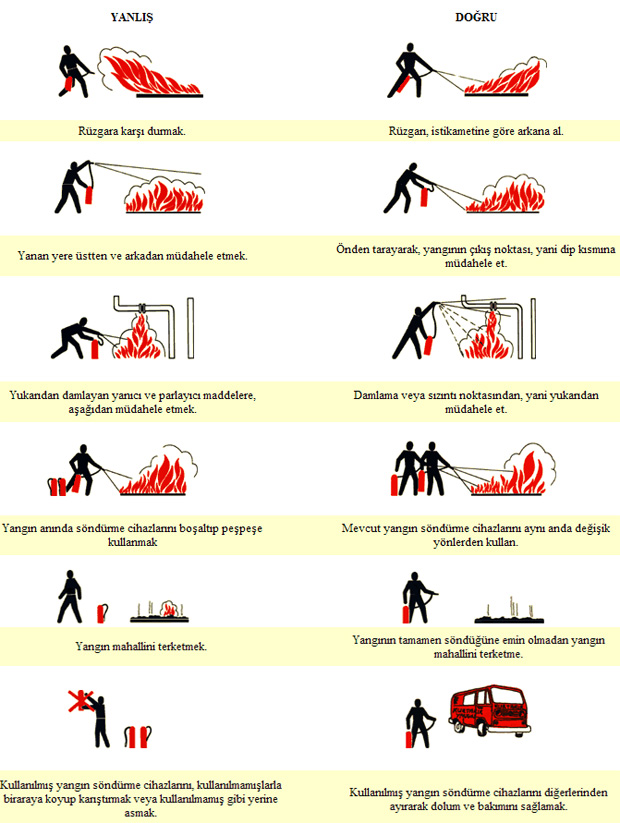 EK-5……………………….TAHLİYE PLANLARI(Kat kaçış planları)EK-6 YANGIN EMNİYET TALİMATI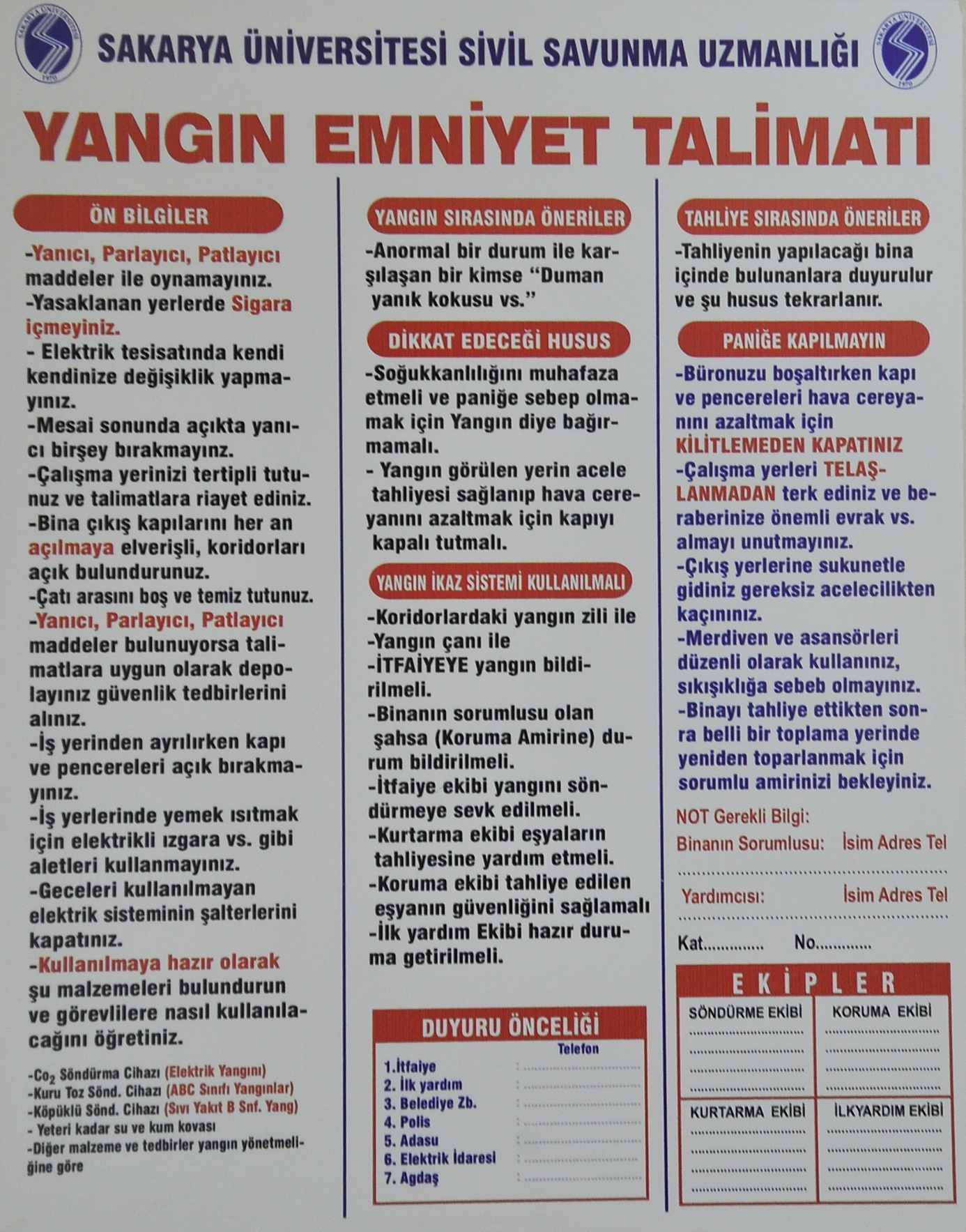 İŞYERİ GENEL BİLGİLERİİŞYERİ GENEL BİLGİLERİİşyeri Adıİşyeri SGK Koduİşveren VekiliÇalışan Temsilci(ler)si	SAÜ KRİZ MASASI	SAÜ KRİZ MASASI	SAÜ KRİZ MASASIGöreviAdı SoyadıTelRektörProf. Dr. Fatih SAVAŞAN5000Rektör YardımcısıProf. Dr. Temel GÜRDAL5007Rektör YardımcısıProf. Dr. Hatem AKBULUT5015Rektör YardımcısıProf. Dr. Barış Tamer TONGUÇ5011Genel SekreterDr. Öğr. Üyesi Yaşar KAHRAMAN5020Genel Sekreter Yrd.Hakan SAĞLAM5025Sivil Savunma UzmanıMesut OKTAY5208	İŞYERİ KRİZ MASASI	İŞYERİ KRİZ MASASI	İŞYERİ KRİZ MASASIGöreviAdı SoyadıTelDekan veya Enstitü/YO/MYO  MüdürüDekan veya Enstitü/YO/MYO Müdür Yrd.Fakülte/YO/MYO SekreteriÇalışan TemsilcisiİSG Kurul Sekreteri (İSG Kurulu Varsa)ACİL DURUM EKİPLERİACİL DURUM EKİPLERİACİL DURUM EKİPLERİGöreviAdı SoyadıTelAcil Durum Bina SorumlusuAcil Durum Bina Sorumlusu YardımcısıSöndürme Ekibi ÜyeleriSöndürme Ekibi ÜyeleriSöndürme Ekibi ÜyeleriKoruma Ekibi ÜyeleriKoruma Ekibi ÜyeleriKoruma Ekibi ÜyeleriKurtarma Ekibi ÜyeleriKurtarma Ekibi ÜyeleriKurtarma Ekibi Üyeleriİlk Yardım Ekibi Üyeleriİlk Yardım Ekibi Üyeleriİlk Yardım Ekibi Üyeleri